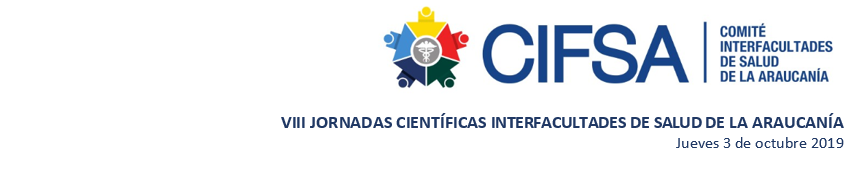 CARTA DE PATROCINIO DE TUTOR Temuco, …………de …………………..de 2019Yo…………………………………………………………………, RUT…………………, académico de la Facultad …………………………, de la Universidad ……………………………………….., dejo constancia al Comité Científico de las VIII Jornadas Científicas Interfacultades de Salud de La Araucanía, que en calidad de tutor del trabajo titulado …………………………………………………………………………………………………………………………………………………………………………………………………………………………………………………………………………………………de las/los estudiantes …………………………………………………………………………………………………………………………………………………………………………………………………………………………………………………………….. he revisado y autorizado el resumen del trabajo para ser enviado y presentado a evaluación en CIFSA 2019. Además, declaro que este trabajo no ha sido presentado en otra jornada o congreso y desde el punto de vista de la Etica de la Investigación Científica, el trabajo se encuentra APROBADO (ENVIADO) a Comité de Etica Científica o CUMPLE con los requerimientos bioéticos para investigación Biomédica. Nombre, Rut y Firma Profesor TutorNombre, Rut y Firma  Director o Jefe de Carrera